                       НАРУЧИЛАЦ:  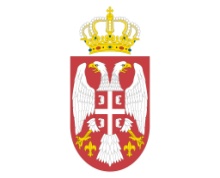         МИНИСТАРСТВО  ОДБРАНЕ	          Сектор за материјалне ресурсе         Управа за општу логистику                                                                                 ВОЈНА УСТАНОВА „ТАРА“  Бајина Башта         Бајина Башта                                                                   Измене и допуне конкурсне документације ,у отвореном  поступку ЈН, ЈН бр. 7-2017  Набавка радова - Реновирање смештајних јединица на ламели «Ц» од 107 до 126 изузев 109 и кородора између смештајних јединица у хотелу «Оморика».1. Мења се у конкурсној  документацији на страни 10 . У  Поглављу IV  УСЛОВИ ЗА УЧЕШЋЕ У ПОСТУПКУ ЈАВНЕ НАБАВКЕ ИЗ ЧЛ.75.И76. ЗАКОНА........ За ДОДАТНЕ УСЛОВЕ у вези техничког капацитета односно  доставе потврда о усаглашености за понуђене електричне уређаје:уместо:2.Понуђач је у обавези да уз понуду достави потврде о усаглашености за понуђене електричне уређаје издате од стране акредитоване домаће институције за позиције спецификације радова ОПРЕМА И НАМЕШТАЈ и за позиције спецификације радова САНИТАРНИ УРАЂАЈИ И ПРИБОР. Након измене је: 2.Понуђач је у обавези да уз понуду достави потврде о усаглашености за понуђене електричне уређаје издате од стране акредитоване домаће институције за позиције 24 и 25(страна 91 К.Д.) спецификације радова I.ОПРЕМА И НАМЕШТАЈ и за позиције 11 и 12 (страна 76  К.Д.)  спецификације радова II. САНИТАРНИ УРАЂАЈИ И ПРИБОР. 2. Мења се у конкурсној  документацији на страни 12 .2 .Доказ: Потврда о усаглашености за наведене позиције издата од стране акредитоване домаће институције Након измене јеПотврда о усаглашености за наведене позиције издата од стране акредитоване домаће институције за позиције 24 и 25(страна 91 К.Д.) спецификације радова I.ОПРЕМА И НАМЕШТАЈ и за позиције 11 и 12 (страна 76  К.Д.)  спецификације радова II. САНИТАРНИ УРАЂАЈИ И ПРИБОР.3. Мења се у конкурсној  документацији на страни 7 . У  Поглављу III ВРСТА,ТЕХНИЧКЕ КАРАКТЕРИСТИКЕ, КВАЛИТЕТ, КОЛИЧИНА И ОПИС РАДОВА.........Тачка 6. Обилазак локације за извођење радова и на страни 13. УПУТСТВО КАКО СЕ ДОКАЗУЈЕ ИСПУЊЕНОСТ УСЛОВА ИЗ ЧЛАНА 75 И 76 ЗАКОНА   уместо:Овлашћени представници понуђача („заинтересована лица“) могу да обиђу локацију од  дана 18.10. до 20.10. 2017. године у периоду од 10,00-13,30 часова уз претходну најаву лицу за контакт: Жики Костићу, у циљу координације и договора у вези са обавезним обиласком локације.Након измене је:                 Овлашћени представници понуђача („заинтересована лица“) могу да обиђу локацију од  дана 18.10. до 20.10. 2017. године у периоду од 10,00-13,30 часова уз претходну најаву лицу за контакт: Жики Костићу, у циљу координације и договора у вези са обавезним обиласком локације.   У случају веће заинтересованости лица-понућача која имају интерес за доделу уговора, наручилац даје још једну могућност тј. термин обиласка локације  овлашћених представника истих  и то  од  дана 01.11. и 02.11. 2017. године у периоду од 10,00-13,30 часова уз претходну најаву горе наведеном  лицу за контакт.                                                         КОМИСИЈА ЗА ЈАВНУ НАБАВКУ БР: 7/2017             Број:752-15            Датум :30.10.2017. године.                                                                                                            Б а ј и н а   Б а ш т а                   Б а ј и н а   Б а ш т а        